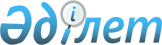 О передислокации Национального Банка Республики Казахстан из города Алматы в город Нур-СултанУказ Президента Республики Казахстан от 10 апреля 2020 года № 304.
      В соответствии с подпунктом 1) пункта 2 статьи 17-1 и подпунктом 1) пункта 2 статьи 21 Конституционного закона Республики Казахстан от 26 декабря 1995 года "О Президенте Республики Казахстан" ПОСТАНОВЛЯЮ:   
      1. Национальному Банку Республики Казахстан: 
      1) до 1 июля 2020 года обеспечить передислокацию из города Алматы в город Нур-Султан центрального аппарата Национального Банка Республики Казахстан; 
      2) принять иные меры, вытекающие из настоящего Указа.
      2. Внести в Указ Президента Республики Казахстан от 31 декабря 2003 года № 1271 "Об утверждении Положения и структуры Национального Банка Республики Казахстан" (САПП Республики Казахстан, 2004 г., № 50, ст. 640) следующее изменение:
      в Положении о Национальном Банке Республики Казахстан, утвержденном вышеназванным Указом:  
      пункт 9 изложить в следующей редакции:  
      "9. Место нахождения центрального аппарата Национального Банка Казахстана: Республика Казахстан, Z05T8F6, город Нур-Султан, район "Есиль", проспект Мәңгілік Ел, здание 57А.".    
      3. Контроль за исполнением настоящего Указа возложить на Администрацию Президента Республики Казахстан.   
      4. Настоящий Указ вводится в действие со дня подписания, за исключением пункта 2 настоящего Указа, который вводится в действие с 1 июля 2020 года. 
					© 2012. РГП на ПХВ «Институт законодательства и правовой информации Республики Казахстан» Министерства юстиции Республики Казахстан
				
      Президент Республики Казахстан

К. Токаев   
